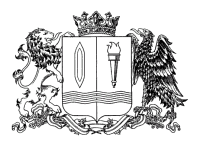 Ивановская областьФурмановский муниципальный районСОВЕТ ФУРМАНОВСКОГО ГОРОДСКОГО ПОСЕЛЕНИЯчетвертого  созываРЕШЕНИЕот 19 ноября 2020 года 								           № 14О внесении изменения в Устав Фурмановского городского поселения Фурмановского муниципального района Ивановской областиВ соответствии с Федеральным законом от 06.10.2003 №131-Ф3 «Об общих принципах организации местного самоуправления в Российской Федерации», Федеральным законом от 21.07.2005 № 97-ФЗ « О государственной регистрации уставов муниципальных образований», в целях приведения Устава Фурмановского городского поселения Фурмановского муниципального района Ивановской области в соответствие с действующим законодательством, Совет Фурмановского городского поселениярешил:1.Внести изменение в Устав Фурмановского городского поселения Фурмановского муниципального района Ивановской области согласно Приложению.2.Направить настоящее Решение на государственную регистрацию в соответствии с действующим законодательством.3.Опубликовать настоящее Решение после государственной регистрации в официальном источнике опубликования муниципальных правовых актов и иной официальной информации Совета Фурмановского городского поселения «Городской вестник» и разместить  на официальном сайте администрации Фурмановского муниципального района (www.furmanov.su) в информационно-телекоммуникационной сети «Интернет».4.Настоящее Решение вступает в силу со дня его официального опубликования.5. Контроль за исполнением настоящего Решения возложить на постоянную комиссию Совета Фурмановского городского поселения по вопросам жилищно –коммунального хозяйства, местного самоуправления и социальной политике.6. Изменение, внесенное настоящим Решением, применяется к главе Фурмановского городского поселения, избранному после вступления в силу настоящего Решения.Глава Фурмановского городского поселения                                        Т.Н.Смирнова                                       Приложение  к Решению Совета Фурмановского городского поселения от 19.11. 2020 г. № 14Изменение в Устав Фурмановского городского поселения Фурмановского муниципального района Ивановской области»принятый решением Совета Фурмановского городского поселенияФурмановского муниципального района Ивановской области от 27.10.2011 г. № 73(в ред. Решений Совета Фурмановского городского поселенияот 24.05.2012 N 22, от 29.10.2012 N 45, от 28.03.2013 N 17,от 25.07.2013 N 28, от 31.03.2014 N 12, от 28.05.2015 N 20,от 24.05.2017 N 23, 26.11.2018 N 48, от 27.08.2020 N 40)Абзац 2 части 2 статьи 31  Устава изложить в следующей редакции:« Срок полномочий Главы поселения составляет четыре года, но не более срока полномочий Совета поселения, избравшего Главу поселения. Глава Фурмановского городского поселения осуществляет полномочия на непостоянной основе.»